ENG 211 ACADEMIC ORAL PRESENTATION SKILLS Course Outline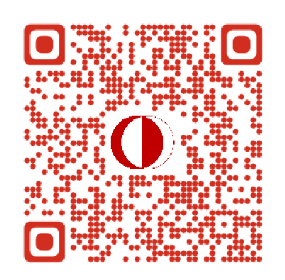 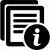 	Course Description	English 211 is an oral presentation course designed with the aim of equipping students with the essential speaking skills they need to cope with the English language as medium of instruction. Therefore, the course revolves around two main focuses: Academic speaking and presentation skills. To this end, the course offers a theme-based approach where all four skills are integrated to foster various speaking opportunities.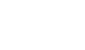 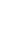 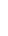 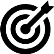 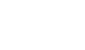 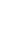 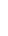 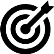 Course Aims & Objectives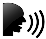 SPEAKING:Building speaking confidenceAdjusting language to spoken discourseUsing appropriate transitions and signposts Integrating literature research into a presentationExpressing and supporting opinions Preparing & using audio-visual aidsDelivering a speech/presentationPresenting information in an organized wayAsking and answering questionsGiving an oral synthesis Reacting to an ideaTaking part in discussions and debates Using correct pronunciation, stress and intonationREADING: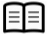 Reading for the main ideaReading for specific informationMaking inferences & interpretationsReading between the linesIdentifying different opinions Evaluating different viewpointsMaking connections between ideas Reading extensively to gather dataExpanding vocabulary & activating passive             vocabulary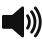 LISTENING:						WRITING: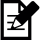 Listening between the linesListening for specific informationListening for the main ideaNote takingSynthesizingParaphrasingSummarizingReflective writingCourse Material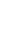 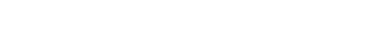 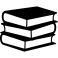 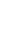 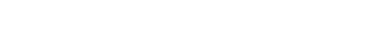 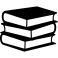 Duzan, C., & Yalçın, E. (2014). The compass: Route to academic speaking. Ankara, Turkey: Nüans Press. METU OpenCourseWare: http://ocw.metu.edu.tr/course/view.php?id=252Requirements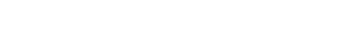 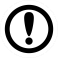 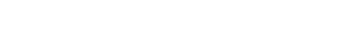 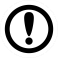 Students are required to •	attend classes regularly and participate in them actively.•	meet presentation deadlines and be in class on the day they are assigned to present. Students with unexcused absences (those who do not have an official medical report) will not be given a makeup.•	upload their Marketing, Science & Technology and Final Presentation slides to Turnitin. If they fail    to submit their slides, their presentation will not be graded. They will receive 0 (zero) for the assignment. •   give the final presentation on a different topic than the one they present in Marketing &Science and Technology Presentations.  •   give the final presentation. Otherwise, they will be given an “NA” grade.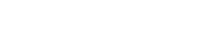 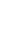 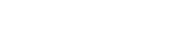 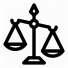 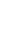 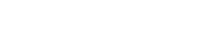 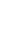 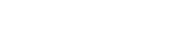 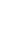 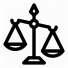 Academic IntegrityMLD requires all students to observe the highest ethical standards in their academic work. Students who engage in unethical practices and/or conspire with others will fail the course and their department will be informed about the case.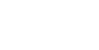 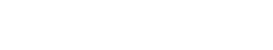 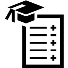 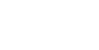 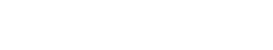 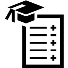 AssessmentMarketing PresentationScience and Technology Presentation15% 25%Speaking Speech Analysis ReportParticipation15% 10% 5%FINAL PRESENTATION30%